Maimarkt Mannheim			PRESSE-INFORMATIONPressestelle: Telefon 0621 42509-16, -21 ۰ Fax 0621 4250934 ۰ presse@maimarkt.dePM 02 / 01.04.2022Minister Peter Hauk eröffnet Maimarkt MannheimPeter Hauk, Minister für Ernährung, Ländlichen Raum und Verbraucherschutz Baden-Württemberg, und Mannheims Oberbürgermeister Dr. Peter Kurz sind die Redner der offiziellen Eröffnung des Maimarktes Mannheim am Samstag, den 30. April 2022, um 10 Uhr im Festzelt. Im Anschluss wird sich der Vertreter der Landesregierung gemeinsam mit dem Stadtoberhaupt und Ehrengästen bei einem Rundgang über die Angebote der Aussteller in den 31 Hallen und auf dem großen Freigelände informieren.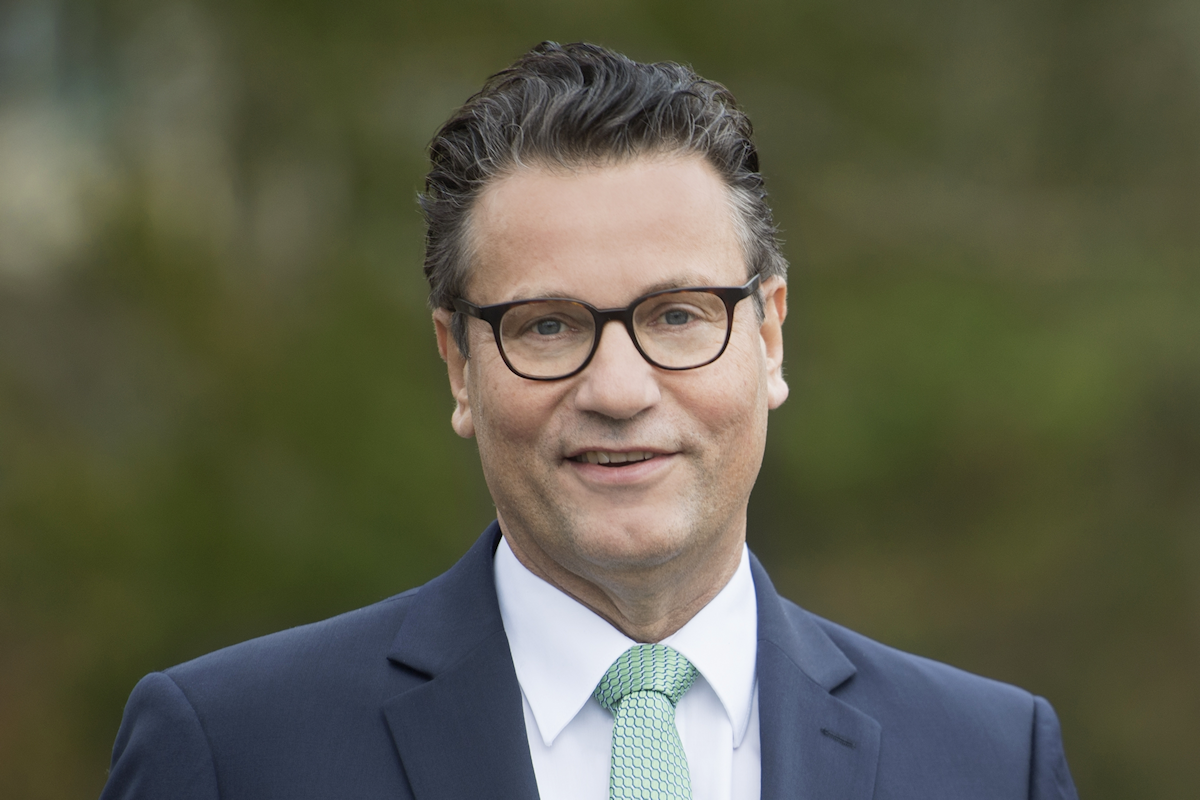 „Der Maimarkt als größte Regional- und Verbrauchermesse Deutschlands rückt die bäuerliche Landwirtschaft und mittelständisch geprägte Ernährungswirtschaft aus Baden-Württemberg erneut in den Fokus“, so Hauk, der bereits mehrfach Gast auf dem Maimarkt war. „Das ist ein Zeichen der Wertschätzung für die Arbeit und Produkte unserer heimischen Erzeuger und Verarbeiter. Wie wichtig regionale Produkte und regionale Lieferketten sind, haben uns die weltweiten und leider auch europäischen Krisen erneut vor Augen geführt.“ Rund 800 Aussteller präsentieren vom 30. April bis 10. Mai 2022 auf dem Maimarkt Mannheim Produkte und Dienstleistungen aus allen Lebensbereichen – von Bauen und Sanieren über Handwerk, Gesundheit und Reisen, Wohnen und Garten bis hin zu Kultur und Genuss. In den Sonderschauen geben unter anderem Rettungsdienste, hochkarätige Mediziner, clevere Gründer und begabte Fellnasen faszinierende Einblicke in ihren (Berufs-)Alltag. Jede Menge Action ist auf dem Turnierplatz beim Maimarkt Reit- und Springturnier angesagt – 2022 erstmals mit Nationenpreis! In den Tierlehrschauen kann man Pferd, Kuh, Kalb, Ziege, Huhn und Biene aus der Nähe betrachten und erfährt Wissenswertes direkt vom Züchter.Anlage: Portraitfoto Minister Peter Hauk / Bildnachweis: „MLR / KD Busch“info:Maimarkt Mannheim30. April bis 10. Mai, täglich von 9 bis 18 UhrMehr Infos und Pressebilder zum Download unter www.maimarkt.de 